THSC PHOTO RELEASEI hereby authorize Texas Home School Coalition, Inc. and Texas Home School Coalition Association, hereafter referred to as THSC to publish photographs taken by me, or of me and my minor child or children, and my name and likeness, for use in its print or digital marketing materials and publications, including but not limited to THSC.org and Review magazine.I hereby release and hold harmless THSC from any reasonable expectation of privacy or confidentiality for myself or my minor child or children associated with the images specified above. I further acknowledge that my participation is voluntary and that I will not receive financial compensation of any type associated with the taking or publication of these photographs or participation in company marketing materials or other THSC publications. I acknowledge and agree that publication of said photos confers no rights of ownership or royalties whatsoever. I declare that I am the sole copyright holder of this image and have legal authority to grant permission to THSC for its use.I hereby release THSC, its contractors, its employees, and any third parties involved in the creation or publication of marketing materials, from liability for any claims by me, my minor child or children, or any third party in connection with my participation. AuthorizationPrinted Name: ____________________________Signature: ________________________________ Date: ______________________Street Address: ________________________________________________________City: ____________________________ State: ________ Zip: ___________________Photo Credit to read: ____________________________________________________Insert image here: (Use the Insert/Pictures function in Word and reduce the size of the image until it fits on this one page by clicking on one corner, holding and dragging the cursor to the center of the image. Delete example by clicking on it, then delete, and insert your image.)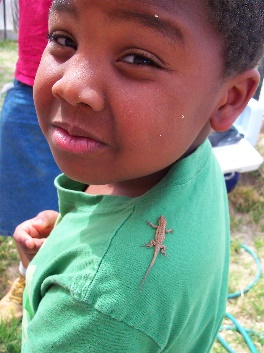 